Laura Lippold 
LAURA LIPPOLD Laura Lippold, 81, passed away Thursday, Oct. 27, 2011. She was born in Lincoln, Neb., Jan. 3, 1930, to Joseph and Mildred Prather. Laura is survived by three sons, Michael, Jeffrey and David; and sisters, Ruth Margret and Norma. Laura married Lawrence Lippold in 1949, and attended Peru State College, where she received her teaching certificate. Her teaching career began in a one-room schoolhouse before relocating to Las Vega. In 1958, she began teaching for the Clark County School District. She attended Northern Arizona University, earning her masters degree and continued teaching in elementary education for 35 years. Laura's passions, not only as an educator, included travel, cooking, sewing and bridge. Of her many charitable contributions to the community, her most recent was volunteer work at the Cleveland Clinic, Lou Ruvo Center for Brain health. She was actively involved in various organizations such as the Mesquite Club, AAUW, DAR, Rich Miz Investment Club, NEA, Alpha Delta Kappa, Epsilon Masters and several bridge groups organized for scholarship funding. Visitation will be 4-6 p.m. Wednesday, Nov. 2, with Rosary following, both at Palm Mortuary, 1600 S. Jones Blvd. Services will be at 10 a.m. Thursday, Nov. 3, at S. Joseph Husband of Mary Catholic Church, 7260 W. Sahara Ave. Burial will follow at Palm Memorial Park - Northwest, 6701 N. Jones Blvd. Donations can be made to the American Diabetes Foundation or Catholic Charities in Laura's name.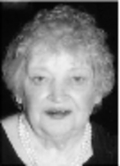 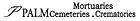 http://www.legacy.com/obituaries/lvrj/obituary.aspx?n=laura-lippold&pid=154311341